ST. PAUL'S EPISCOPAL CHURCHNOVEMBER 12 2022| 6-8 PM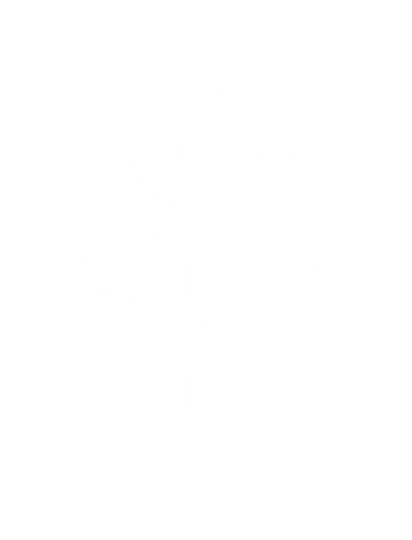 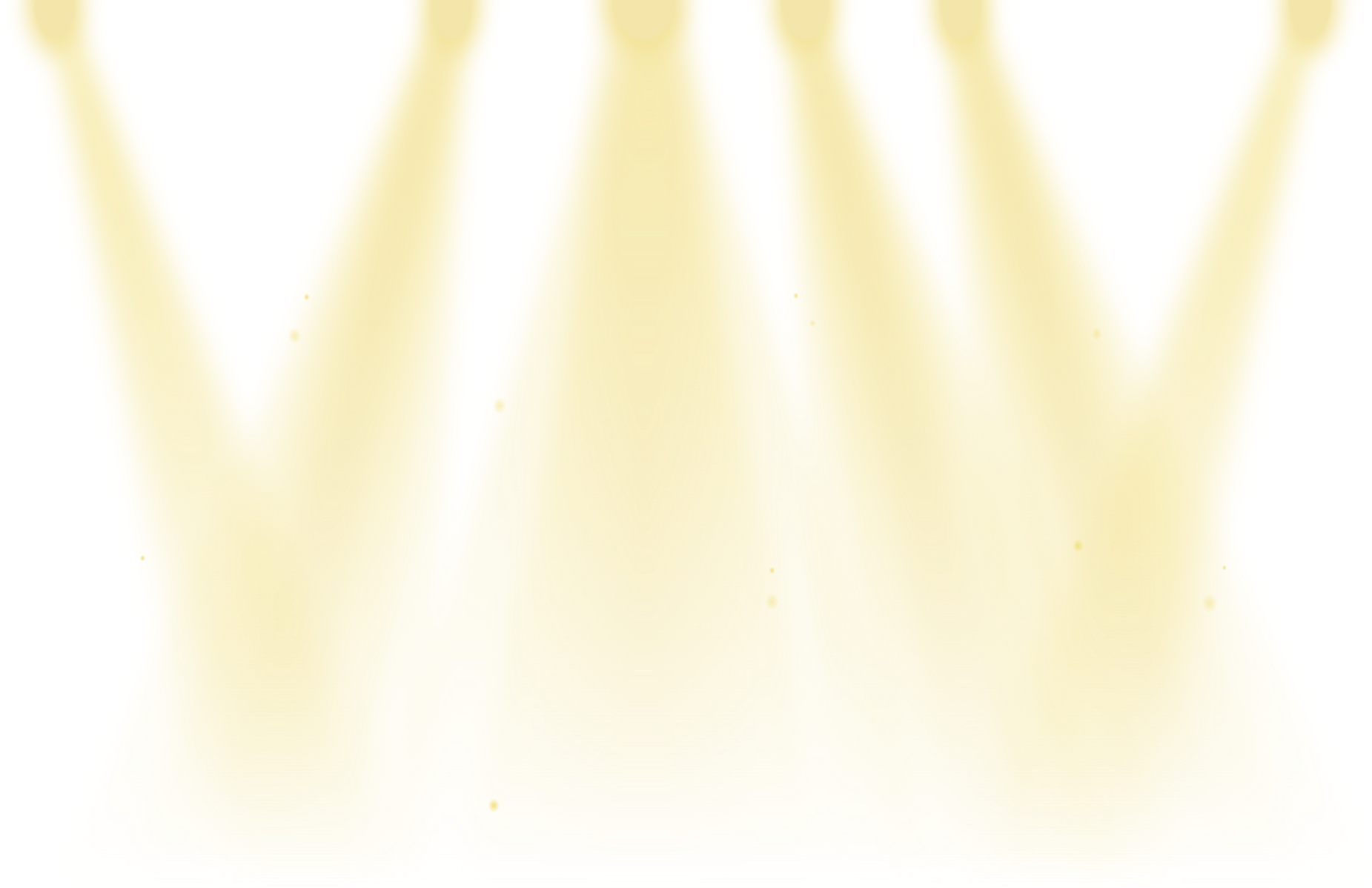 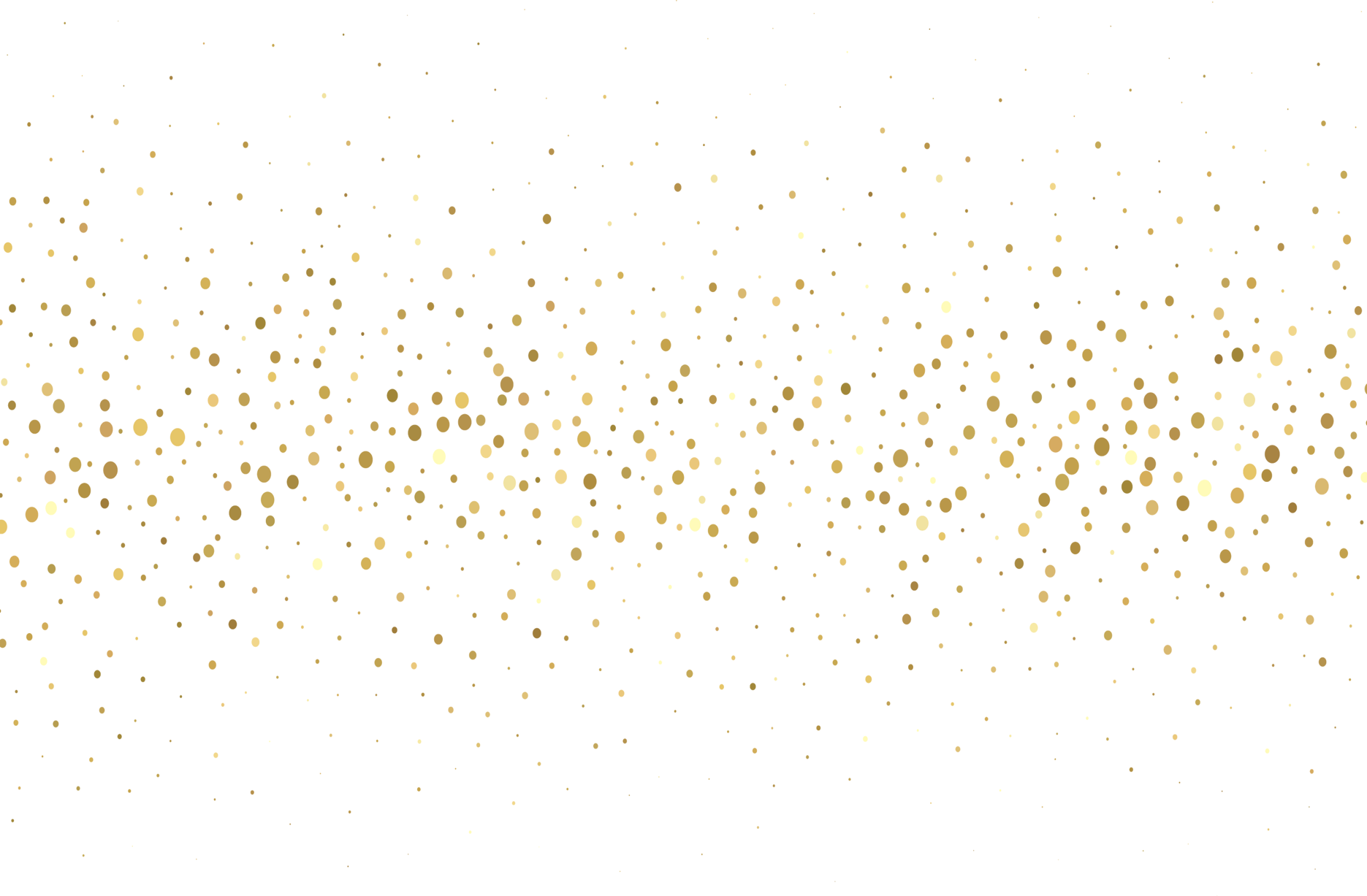 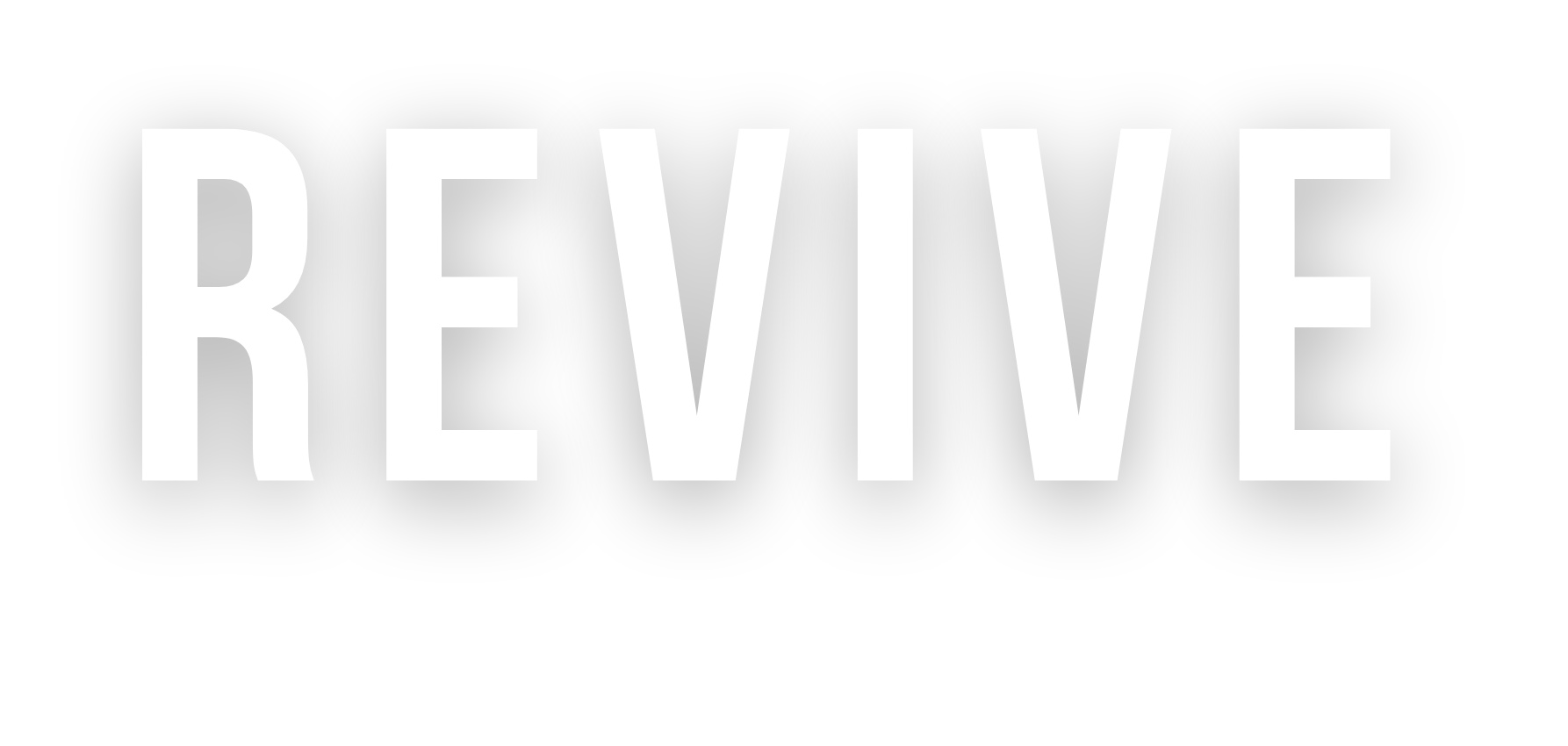 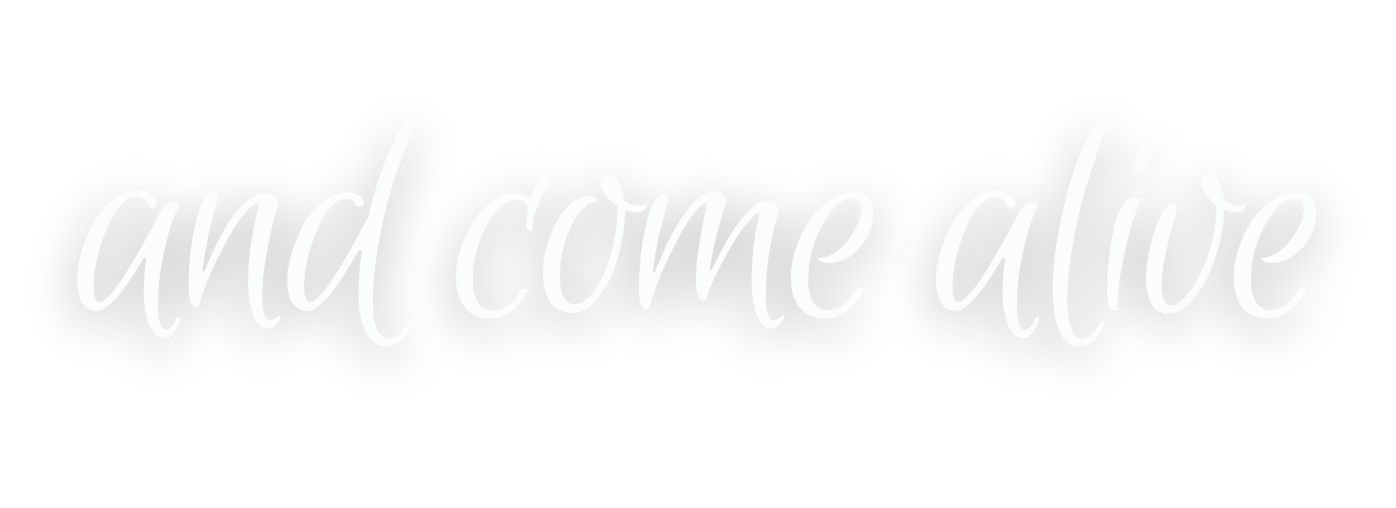 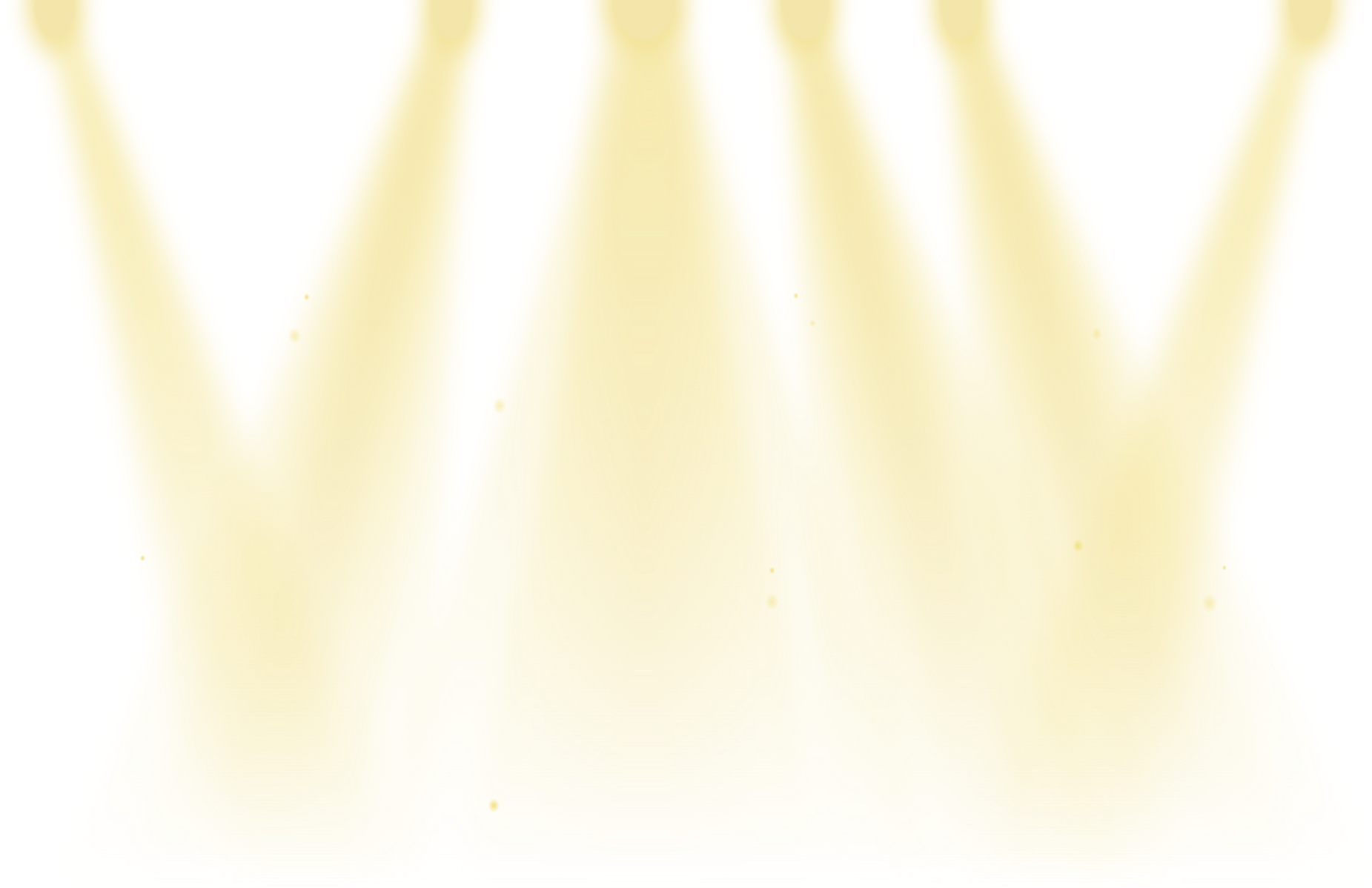 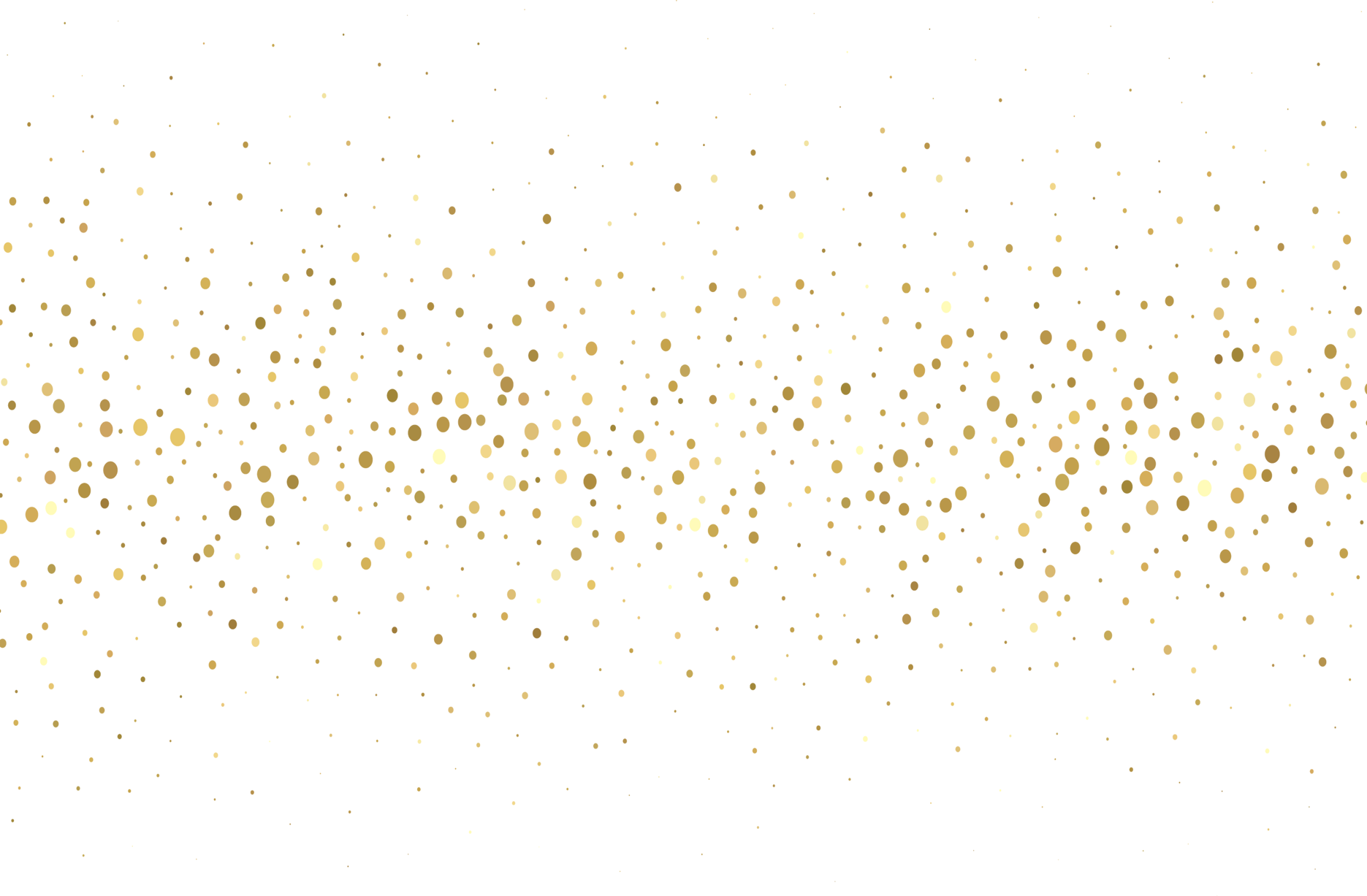 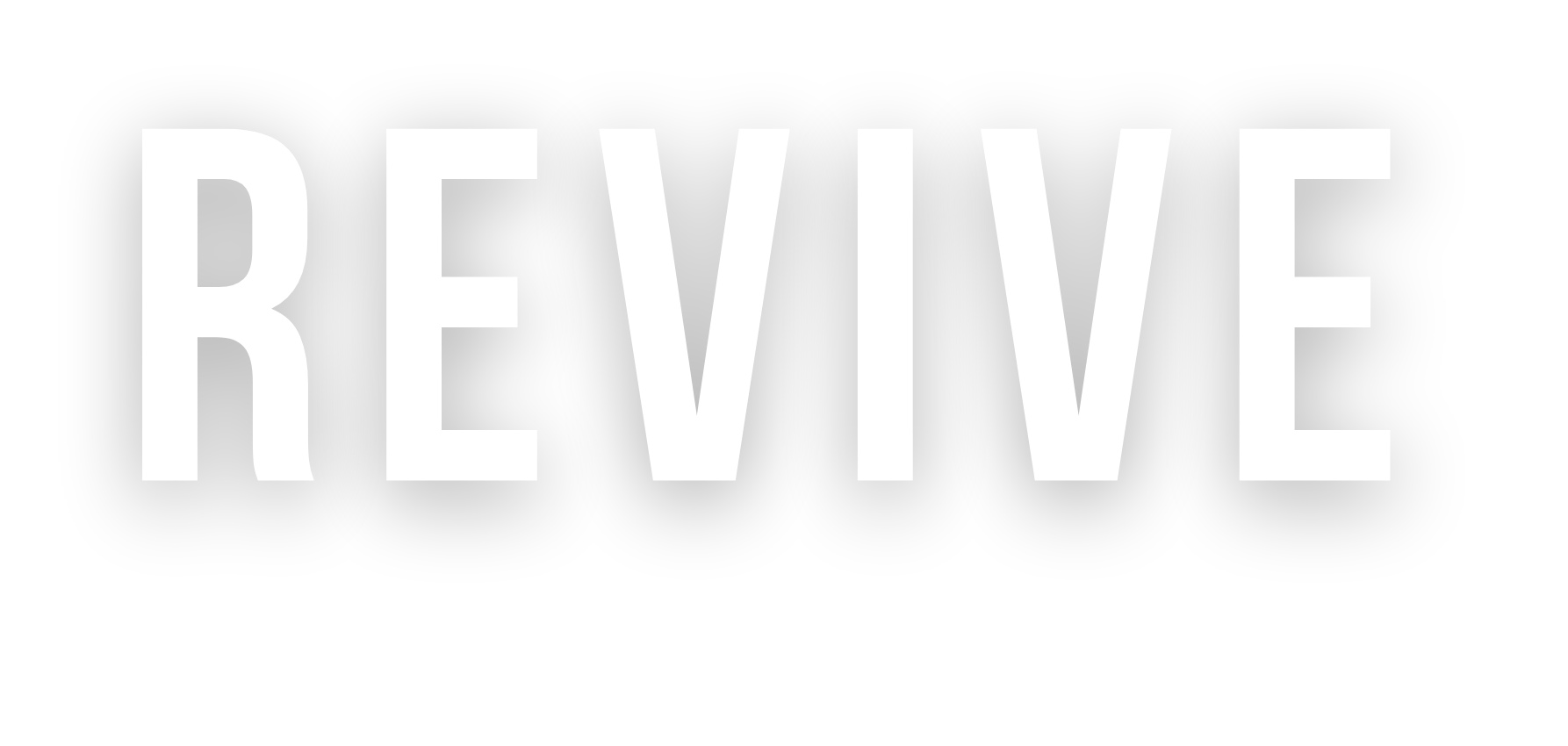 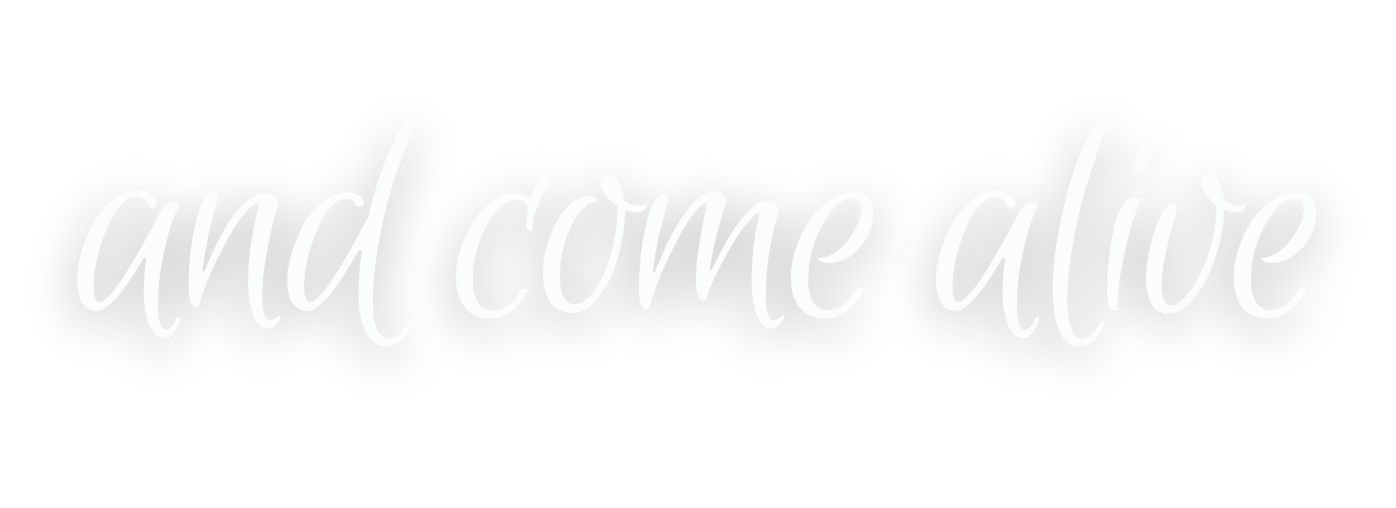 Prelude:	(Steven Hackley Trio / Troy Chambers Trio)Opening Hymn: He Reigns Forever (We Sing Praises)Verse: MenWe sing praises to the Kingfor He is the King of Kings. We sing praises to the Kingfor He is the King of Kings. (repeat)Chorus:Give Him glory for He is the King ofKings. Give Him glory for He is the King ofKings. Give Him glory for He is the King ofKings. Give Him glory for He is the King ofKings. Verse - WomenWe sing praises to the Kingfor He is the King of Kings. We sing praises to the Kingfor He is the King of Kings. We sing praises to the King (Hallelujah)for He is the King of Kings. (All praisesbe to the King)We sing praises to the Kingfor He is the King of Kings. CHORUS Give Him glory for He is the King ofKings. Give Him glory for He is the King ofKings. Give Him glory for He is the King ofKings. Give Him glory for He is the King ofKings. All hail King Jesus!All hail Emmanuel! (2x)VAMPHe reigns forever, He reigns forever, He reigns forever and evermore. repeatHe reigns forever, He reigns forever, He reigns foreverand evermore. All:He reigns forever, He reigns forever, He reigns forever and evermoreGreetingOfficiant:	Blessed be God: Father, Son and Holy Spirit.People:	And blessed be his kingdom, now and for ever. AmenPsalm 100 said in unisonMake a joyful noise to the Lord, all the earth.
  Serve the Lord with gladness;
    come into his presence with singing.Know that the Lord is God.
    It is he who made us, and we are his;[a]
    we are his people and the sheep of his pasture.Enter his gates with thanksgiving
    and his courts with praise.
    Give thanks to him; bless his name.For the Lord is good;
    his steadfast love endures forever
    and his faithfulness to all generations.Music: Revive Us Again We praise Thee, O God!For the Son of Thy love,For Jesus Who died,And is now gone above.Refrain:Hallelujah! Thine the glory.Hallelujah! Amen.Hallelujah! Thine the glory.Revive us again.2. We praise Thee, O God!For Thy Spirit of light,Who hath shown us our Savior,And scattered our night.(Refrain)3. All glory and praiseTo the Lamb that was slain,Who hath borne all our sins,And hath cleansed every stain.(Refrain)4. Revive us again;Fill each heart with Thy love;May each soul be rekindledWith fire from above.(Refrain)Officiant:	Let us pray.

O Lord God Almighty, as you have taught us to call the
evening, the morning, and the noonday one day; and have
made the sun to know its going down: Dispel the darkness of
our hearts, that by your brightness we may know you to be
the true God and eternal light, living and reigning for ever
and ever. Amen.
Music: Koinonia (Sharon Carr, alto)How can I say that I love the Lordwho I've never ever seen beforeAnd forget to say that I love the onewho I walk beside each and every dayHow can I look upon your faceand ignore God's love, you I must embraceYou're my brother, you're my sisterand I love you with the love of the LordVerseAs I look around, when I see a needsome burdened soul, someone to feedI do more than just keep him in my prayersI'll show him that somebody caresIf the love of Jesus is in my heartWhen I hear the call, I must do my part You're my brother, you're my sisterand I love you with the love of the LordThe LessonReader:	A Reading from 2 Thessalonians 1:1-4, 11-12Paul, Silvanus, and Timothy, to the church of the Thessalonians in God our Father and the Lord Jesus Christ:Grace to you and peace from God our Father and the Lord Jesus Christ.We must always give thanks to God for you, brothers and sisters, as is right, because your faith is growing abundantly, and the love of everyone of you for one another is increasing. Therefore we ourselves boast of you among the churches of God for your steadfastness and faith during all your persecutions and the afflictions that you are enduring.To this end we always pray for you, asking that our God will make you worthy of his call and will fulfill by his power every good resolve and work of faith, so that the name of our Lord Jesus may be glorified in you, and you in him, according to the grace of our God and the Lord Jesus Christ.			The Word of the Lord.	People:	Thanks be to God.Officiant:	Let us pray.Eternal God, who led your ancient people into freedom by a
pillar of cloud by day and a pillar of fire by night: Grant that
we who walk in the light of your presence may rejoice in the
liberty of the children of God; through Jesus Christ our Lord.
Amen.
Music: (Theodore Thomas Jr., piano) / (Theodore Thomas Jr., piano)
The Gospel
Reader:	A Reading from the Gospel according to Luke 19:1-10Jesus entered Jericho and was passing through it.  A man was there named Zacchaeus; he was a chief tax collector and was rich. He was trying to see who Jesus was, but on account of the crowd he could not, because he was short in stature. So he ran ahead and climbed a sycamore tree to see him, because he was going to pass that way. When Jesus came to the place, he looked up and said to him, “Zacchaeus, hurry and come down; for I must stay at your house today.” So he hurried down and was happy to welcome him. All who saw it began to grumble and said, “He has gone to be the guest of one who is a sinner.” Zacchaeus stood there and said to the Lord, “Look, half of my possessions, Lord, I will give to the poor; and if I have defrauded anyone of anything, I will pay back four times as much.”  Then Jesus said to him, “Today salvation has come to this house, because he too is a son of Abraham.  For the Son of Man came to seek out and to save the lost.”			The Word of the Lord.	People:		Thanks be to God.Music (Anthem): Day and Night Praise (Tessika McClendon, soprano & Sharon Carr, alto)The Sermon		    		     The Rt. Rev. Daniel G. P. Gutiérrez Prayers for the People(If you or someone you know is in need of prayer, you’re invited to the side altar to have someone prayer with you)Music: Because He Lives (Tracy Harris, tenor)God sent His son, they called Him Jesus;He came to love, heal and forgive;He lived and died to buy my pardon,An empty grave is there to prove my Savior lives!ChorusBecause He lives, I can face tomorrow,Because He lives, all fear is gone;Because I know He holds the future,And life is worth the living,Just because He livesHow sweet to hold a newborn baby,And feel the pride and joy he gives;But greater still the calm assurance:This child can face uncertain days because He Lives!ChorusBecause He lives, I can face tomorrow,Because He lives, all fear is gone;Because I know He holds the future,And life is worth the living,Just because He lives!And then one day, I'll cross the river,I'll fight life's final war with pain;And then, as death gives way to victory,I'll see the lights of glory and I'll know He lives!ChorusBecause He lives, I can face tomorrow,Because He lives, all fear is gone;Because I know He holds the future,And life is worth the living,Just because He lives!Music: O, Give Thanks Unto the Lord O Gracious Light    Phos hilaron said in unisonO gracious light,
pure brightness of the everliving Father in heaven,
O Jesus Christ, holy and blessed!

Now as we come to the setting of the sun,
and our eyes behold the vesper light,
we sing your praises, O God: Father, Son, and Holy Spirit.

You are worthy at all times to be praised by happy voices,
O Son of God, O Giver of Life,
and to be glorified through all the worlds.Music:     Jesus Light of the WorldWe’ll walk in the light, beautiful light,come where the dewdrops of mercy shine bright.Shine all around us by day and by night,Jesus, the Light of the world.We’ll walk in the light, beautiful light,come where the dewdrops of mercy shine bright.Shine all around us by day and by night,Jesus, the Light of the world.Hark! The herald angels sing,Jesus, the Light of the world;“Glory to the new-born King,”Jesus, the Light of the world.Walk in the light, beautiful light,come where the dewdrops of mercy shine bright.Shine all around us by day and by night,Jesus, the Light of the world.Hail the heav’n-born Prince of Peace!Jesus, the Light of the world;Christ, the everlasting Lord!Jesus, the Light of the world.Walk in the light, beautiful light,come where the dewdrops of mercy shine bright.Shine all around us by day and by night,Jesus, the Light of the world.Walk in the light, beautiful light,come where the dewdrops of mercy shine bright.Shine all around us by day and by night,Jesus, the Light of the world.Officiant:	And now, as our SaviorChrist has taught us,we are bold to say,	People and OfficiantOur Father, who art in heaven,    hallowed be thy Name,    thy kingdom come,    thy will be done,        on earth as it is in heaven.Give us this day our daily bread.And forgive us our trespasses,    as we forgive those        who trespass against us.And lead us not into temptation,    but deliver us from evil.For thine is the kingdom,    and the power, and the glory,    for ever and ever. Amen.Officiant:	Let us pray.
Almighty, everlasting God, let our prayer in your sight be as
incense, the lifting up of our hands as the evening sacrifice.
Give us grace to behold you, present in your Word and
Sacraments, and to recognize you in the lives of those around
us. Stir up in us the flame of that love which burned in the
heart of your Son as he bore his passion, and let it burn in us
to eternal life and to the ages of ages. Amen.The BlessingThe DismissalPeople:	Thanks be to God. Alleluia, alleluia.Music: Praise Him, Praise Him1 Praise him, praise him, praise him, praise him!Jesus, blessed Savior, he's worthy to be praised.From the rising of the sununtil the going down of the same,he's worthy, Jesus is worthy,he's worthy to be praised.2 Glory! Glory! In all things give him glory.Jesus, blessed Savior, he's worthy to be praised.For God is our rock,hope of salvation;a strong deliverer,in him I will always trust.3 Praise him, praise him, praise him, praise him!Jesus, blessed Savior, he's worthy to be praised.From the rising of the sununtil the going down of the same,he's worthy, Jesus is worthy,he's worthy to be praised.Praise him, praise him, praise him, praise him!Jesus, blessed Savior, he's worthy to be praised.